Music Overview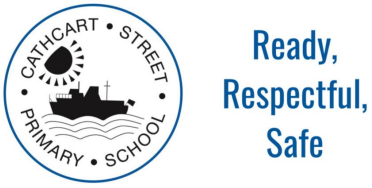 Cathcart Street Primary School 2023-2024AutumnSpringSummerMusic – Year 5Year 5:  NC ObjectivesYear 5:  NC ObjectivesYear 5:  NC ObjectivesMusic – Year 5Pupils should be taught to play and perform in solo and ensemble contexts, using their voices and playing musical instruments with increasing accuracy. Improvise and compose music for a range of purposes using the inter-related dimensions of music. Listen with attention to detail and recall sounds. Appreciate and understand a range of high quality live and recorded music drawn from different traditions and from great composers and musicians. To begin to develop an understanding of the history of music.Pupils should be taught to play and perform in solo and ensemble contexts, using their voices and playing musical instruments with increasing accuracy. Improvise and compose music for a range of purposes using the inter-related dimensions of music. Listen with attention to detail and recall sounds. Appreciate and understand a range of high-quality live and recorded music drawn from different traditions and from great composers and musicians. To begin to develop an understanding of the history of music.Pupils should be taught to play and perform in solo and ensemble contexts, using their voices and playing musical instruments with increasing accuracy. Improvise and compose music for a range of purposes using the interrelated dimensions of music. Listen with attention to detail and recall sounds. Appreciate and understand a range of high-quality live and recorded music drawn from different traditions and from great composers and musicians. To begin to develop an understanding of the history of music.Music – Year 5Year 5 Key LearningYear 5 Key LearningYear 5 Key LearningMusic – Year 5CharangaLivin’ On A Prayer- Recorder Classroom Jazz 1- Recorder Listen and AppraiseTo use the correct vocabulary when talking about the music. Sing To demonstrate a good singing posture. Play & Perform To play a musical instrument with the correct technique within the context of the Unit song. Improvisation To make up your own tunes on the spot. Composition  To create simple melodies using up to five different notes and simple rhythms that work musically with the style of the Unit song.CharangaMake You Feel My Love- Glockenspiel The Fresh Prince of Bel-Air- GlockenspielListen and Appraise To know the style of the song and to name other songs from the Units in those styles. Sing To listen to each other and be aware of how you fit into the group. Play & Perform To communicate the meaning of the words and clearly articulate them. Improvisation To improvise confidently using different notes. Composition  To explain the keynote or home note and the structure of the melody.CharangaDancing in the street - Recorder Reflect, Rewind and ReplayListen and Appraise Listen carefully and respectfully to other people’s thoughts about the music. Sing To listen to the group when singing. Play & Perform Play instrumental parts with the song by ear and/or from notation using up to 2 notes Improvisation To improvise confidently using 3 different notes. Composition  To create a simple melody using simple rhythms choosing from the notes C, D, E, F + G.VocabularyRock, structure, pulse, rhythm, pitch, bridge, backbeat, amplifier, tempo, texture, dynamics, bridge, riff, hook, improvise, compose, appraising, Bossa Nova, syncopation, structure, Swing, tune/head, note values, note names(crotchet, minim), Big bands, soloBallad, verse, chorus, interlude, tag ending, strings, piano, guitar, bass, drums, melody, compose, improvise, cover, pulse, rhythm, pitch, tempo, dynamics, timbre, texture, structure, Old-school Hip Hop, Rap, riff, Funk, unisonSoul, groove, riff, bass line, backbeat, brass section, harmony, hook, melody, compose, improvise, cover, pulse, rhythm, pitch, tempo, dynamics, timbre, texture, structureEnrichment